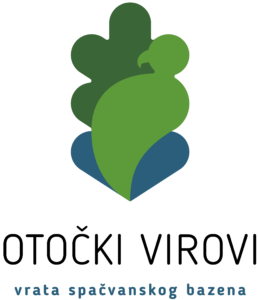 KLASA: 112-03/23-01/01URBROJ: 2196-3-1-23-Otok, 09. lipanj 2023. godineODLUKU O PONIŠTENJU NATJEČAJAI.Djelomično se poništava natječaj za zasnivanje radnog odnosa  od  31.05.2023.g. za radno mjesto  pomoćni/a kuhar/ica   - 2 izvršitelja/ice u ustanovi Virovi, objavljen na internetskoj stranici Hrvatskog zavoda za zapošljavanje.II.Odluka o poništenju natječaja objavit će se na internetskoj stranici ustanove Virovi.III.Ova odluka stupa na snagu danom donošenja.v.d. ravnatelja Jelena Ukić, mag. iur.